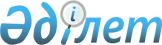 О внесении изменений в решение Бурабайского районного маслихата от 20 декабря 2012 года № 5С-12/1 "О районном бюджете на 2013-2015 годы"
					
			Утративший силу
			
			
		
					Решение Бурабайского районного маслихата Акмолинской области от 21 февраля 2013 года № 5С-13/1. Зарегистрировано Департаментом юстиции Акмолинской области 25 февраля 2013 года № 3663. Утратило силу в связи с истечением срока применения - (письмо Бурабайского районного маслихата Акмолинской области от 11 ноября 2014 года № 01-15/177)      Сноска. Утратило силу в связи с истечением срока применения - (письмо Бурабайского районного маслихата Акмолинской области от 11.11.2014 № 01-15/177).      Примечание РЦПИ.

      В тексте документа сохранена пунктуация и орфография оригинала.

      В соответствии с подпунктом 4) пункта 2 и пунктом 4 статьи 106 Бюджетного Кодекса Республики Казахстан от 4 декабря 2008 года, статьей 6 Закона Республики Казахстан от 23 января 2001 года «О местном государственном управлении и самоуправлении в Республике Казахстан» Бурабайский районный маслихат РЕШИЛ:



      1. Внести в решение Бурабайского районного маслихата «О районном бюджете на 2013-2015 годы» от 20 декабря 2012 года № 5С-12/1 (зарегистрировано в Реестре государственной регистрации нормативных правовых актов № 3584, опубликовано 10 января 2013 года в районной газете «Бурабай», 10 января 2013 года в районной газете «Луч») следующие изменения:



      пункт 1 изложить в новой редакции:



      «1. Утвердить районный бюджет на 2013-2015 годы, согласно приложениям 1, 2 и 3 к настоящему решению, в том числе на 2013 год в следующих объемах:



      1) доходы - 5595885,0 тысяч тенге, в том числе:



      налоговые поступления – 2000967,0 тысяч тенге;



      неналоговые поступления – 22148,0 тысяч тенге;



      поступления от продажи основного капитала – 72325,0 тысяч тенге;



      поступления трансфертов – 3500445,0 тысяч тенге.



      2) затраты – 5635885,0 тысяч тенге.



      3) чистое бюджетное кредитование – -27647,0 тысяч тенге, в том числе:



      бюджетные кредиты – 15579,0 тысяч тенге;



      погашение бюджетных кредитов – 43226,0 тысяч тенге.



      4) сальдо по операциям с финансовыми активами – 0,0 тысяч тенге.



      5) дефицит (профицит) бюджета – -12353,0 тысяч тенге.



      6) финансирование дефицита (использование профицита) бюджета - 12353,0 тысяч тенге».



      приложения 1, 4, 5, 7 к указанному решению Бурабайского районного маслихата изложить в новой редакции согласно приложениям 1, 2, 3, 4 к настоящему решению.



      2. Настоящее решение вступает в силу со дня государственной регистрации в Департаменте юстиции Акмолинской области и вводится в действие с 1 января 2013 года.      Председатель

      ХІІІ (внеочередной) сессии

      районного маслихата                        Н.Туманова      Секретарь

      районного маслихата                        У.Бейсенов      «СОГЛАСОВАНО»      Аким Бурабайского района                   Ә.Ғазиз

Приложение 1     

к решению Бурабайского 

районного маслихата  

от 21 февраля 2013 года

№ 5С-13/1       Приложение 1     

к решению Бурабайского 

районного маслихата  

от 20 декабря 2012 года

№ 5С-12/1        

Бюджет Бурабайского района на 2013 год

Приложение 2      

к решению Бурабайского 

районного маслихата  

от 21 февраля 2013 года

№ 5С-13/1       Приложение 4      

к решению Бурабайского 

районного маслихата  

от 20 декабря 2012 года

№ 5С-12/1        

Целевые трансферты и бюджетные кредиты из республиканского бюджета на 2013 год

Приложение 3     

к решению Бурабайского 

районного маслихата  

от 21 февраля 2013 года

№ 5С-13/1      Приложение 5     

к решению Бурабайского 

районного маслихата  

от 20 декабря 2012 года

№ 5С-12/1        

Целевые трансферты  из областного бюджета на 2013 год

Приложение 4      

к решению Бурабайского 

районного маслихата  

от 21 февраля 2013 года

№ 5С-13/1       Приложение 7      

к решению Бурабайского 

районного маслихата  

от 20 декабря 2012 года

№ 5С-12/1        

Бюджетные программы города районного значения, поселка, аульных (сельских) округов на 2013 годпродолжение таблицыпродолжение таблицы
					© 2012. РГП на ПХВ «Институт законодательства и правовой информации Республики Казахстан» Министерства юстиции Республики Казахстан
				КатегорияКатегорияКатегорияКатегорияСумма, тысяч тенгеКлассКлассКлассСумма, тысяч тенгеПодклассПодклассСумма, тысяч тенге12345I. Доходы5595885,01НАЛОГОВЫЕ ПОСТУПЛЕНИЯ2000967,0101Подоходный налог190098,01012Индивидуальный подоходный налог190098,0103Социальный налог1046460,01031Социальный налог1046460,0104Налоги на собственность652787,01041Налоги на имущество406273,01043Земельный налог96458,01044Налог на транспортные средства147073,01045Единый земельный налог2983,0105Внутренние налоги на товары, работы и услуги95661,01052Акцизы16741,01053Поступления за использование природных и  других ресурсов26319,01054Сборы за ведение предпринимательской и профессиональной деятельности44457,01055Налог на игорный бизнес8144,0108Обязательные платежи, взимаемые за совершение юридически значимых действий и (или) выдачу документов уполномоченными на то государственными органами или должностными лицами15961,01081Государственная пошлина15961,02НЕНАЛОГОВЫЕ ПОСТУПЛЕНИЯ22148,0201Доходы от государственной собственности4039,02011Поступления части чистого дохода государственных предприятий97,02015Доходы от аренды имущества, находящегося в государственной собственности3853,02017Вознаграждения по кредитам, выданным из государственного бюджета89,0202Поступления от реализации товаров (работ, услуг) государственными учреждениями, финансируемыми из государственного бюджета198,02021Поступления от реализации товаров (работ, услуг) государственными учреждениями, финансируемыми из государственного бюджета198,0204Штрафы, пени, санкции, взыскания, налагаемые государственными учреждениями, финансируемыми из государственного бюджета, а также содержащимися и финансируемыми из бюджета (сметы расходов) Национального Банка Республики Казахстан15236,02041Штрафы, пени, санкции, взыскания, налагаемые государственными учреждениями, финансируемыми из государственного бюджета, а также содержащимися и финансируемыми из бюджета (сметы расходов) Национального Банка Республики Казахстан, за исключением поступлений от организаций нефтяного сектора15236,0206Прочие неналоговые поступления2675,02061Прочие неналоговые поступления2675,03ПОСТУПЛЕНИЯ ОТ ПРОДАЖИ ОСНОВНОГО КАПИТАЛА72325,0303Продажа земли и нематериальных активов72325,03031Продажа земли70325,03032Продажа нематериальных активов2000,04ПОСТУПЛЕНИЯ ТРАНСФЕРТОВ3500445,0402Трансферты из вышестоящих органов государственного управления3500445,04022Трансферты из областного бюджета3500445,0Функциональная группаФункциональная группаФункциональная группаФункциональная группаФункциональная группаCумма, тысяч тенгеФункциональная подгруппаФункциональная подгруппаФункциональная подгруппаФункциональная подгруппаCумма, тысяч тенгеАдминистратор бюджетных программАдминистратор бюджетных программАдминистратор бюджетных программCумма, тысяч тенгеПрограммаПрограммаCумма, тысяч тенге123456II. Затраты5635885,001Государственные услуги общего характера230213,0112Аппарат маслихата района (города областного значения)13500,0001Услуги по обеспечению деятельности маслихата района (города областного значения)13017,0003Капитальные расходы государственного органа483,0122Аппарат акима района (города областного значения)86581,0001Услуги по обеспечению деятельности акима района (города областного значения)66505,0003Капитальные расходы государственного органа20076,0123Аппарат акима района в городе, города районного значения, поселка, аула (села), аульного (сельского) округа101721,0001Услуги по обеспечению деятельности акима района в городе, города районного значения, поселка, аула (села), аульного (сельского) округа101556,0022Капитальные расходы государственного органа165,0459Отдел экономики и финансов района (города областного значения)28411,0001Услуги по реализации государственной политики в области формирования и развития экономической политики, государственного планирования, исполнения бюджета и управления коммунальной собственностью района (города областного значения)24273,0003Проведение оценки имущества в целях налогообложения3394,0015Капитальные расходы государственного органа0,0033Проведение мероприятий по ликвидации государственного учреждения, проводившего работу по выдаче разовых талонов и обеспечению полноты сбора сумм от реализации разовых талонов744,002Оборона2095,0122Аппарат акима района (города областного значения)2095,0005Мероприятия в рамках исполнения всеобщей воинской обязанности1495,0006Предупреждение и ликвидация чрезвычайных ситуаций масштаба района (города областного значения)600,003Общественный порядок, безопасность, правовая, судебная, уголовно-исполнительная деятельность3545,0458Отдел жилищно-коммунального хозяйства, пассажирского транспорта и автомобильных дорог района (города областного значения)3545,0021Обеспечение безопасности дорожного движения в населенных пунктах3545,04Образование2728795,0123Аппарат акима района в городе, города районного значения, поселка, аула (села), аульного (сельского) округа1702,6005Организация бесплатного подвоза учащихся  до школы и обратно в аульной (сельской) местности1702,6464Отдел образования района (города областного значения)2727092,4001Услуги по реализации государственной политики на местном уровне в области образования11439,0003Общеобразовательное обучение2177423,4004Информатизация системы образования в государственных учреждениях образования района (города областного значения)5982,0005Приобретение и доставка учебников, учебно-методических комплексов для государственных учреждений образования района (города областного значения)14343,0006Дополнительное образование для детей69098,0007Проведение школьных олимпиад, внешкольных мероприятий и конкурсов районного (городского) масштаба2547,0009Обеспечение деятельности организаций дошкольного воспитания и обучения174050,0015Ежемесячная выплата денежных средств опекунам (попечителям) на содержание ребенка-сироты (детей-сирот), и ребенка (детей), оставшегося без попечения родителей31816,0020Обеспечение оборудованием, программным обеспечением детей-инвалидов, обучающихся  на дому1751,0040Реализация государственного образовательного заказа в дошкольных организациях образования198990,0067Капитальные расходы подведомственных государственных учреждений и организаций39653,006Социальная помощь и социальное обеспечение134157,0451Отдел занятости и социальных программ района (города областного значения)134157,0001Услуги по реализации государственной политики на местном уровне в области обеспечения занятости и реализации социальных программ для населения26952,0002Программа занятости16765,0005Государственная адресная социальная помощь3011,0006Оказание жилищной помощи5280,0007Социальная помощь отдельным категориям нуждающихся граждан по решениям местных представительных органов14110,0010Материальное обеспечение детей-инвалидов, воспитывающихся и обучающихся на дому1627,0011Оплата услуг по зачислению, выплате и  доставке пособий и других социальных  выплат326,0014Оказание социальной помощи нуждающимся гражданам на дому42101,0016Государственные пособия на детей до 18 лет11293,0017Обеспечение нуждающихся инвалидов обязательными гигиеническими средствами и предоставление услуг специалистами жестового языка, индивидуальными помощниками в соответствии с индивидуальной программой реабилитации инвалида11436,0023Обеспечение деятельности центров занятости населения1256,007Жилищно-коммунальное хозяйство1907445,0123Аппарат акима района в городе, города районного значения, поселка, аула (села), аульного (сельского) округа27228,0008Освещение улиц населенных пунктов20082,0009Обеспечение санитарии населенных пунктов3646,0011Благоустройство и озеленение населенных пунктов3500,0458Отдел жилищно-коммунального хозяйства, пассажирского транспорта и автомобильных дорог района (города областного значения)481111,0011Обеспечение бесперебойного теплоснабжения малых городов78498,0012Функционирование системы водоснабжения и водоотведения70963,0015Освещение улиц в населенных пунктах435,0016Обеспечение санитарии населенных пунктов9340,0017Содержание мест захоронений и захоронение безродных659,0018Благоустройство и озеленение населенных пунктов10614,0028Развитие коммунального хозяйства309960,0031Изготовление технических паспортов на объекты кондоминиумов642,0467Отдел строительства района (города областного значения)1399106,0006Развитие системы водоснабжения и водоотведения1353356,0058Развитие системы водоснабжения и водоотведения в сельских населенных пунктах45750,008Культура, спорт, туризм и информационное пространство128469,0455Отдел культуры и развития языков района (города областного значения)96300,0001Услуги по реализации государственной политики на местном уровне в области развития языков и культуры5598,0003Поддержка культурно-досуговой работы45735,0006Функционирование районных (городских) библиотек36746,0007Развитие государственного языка и других языков народа Казахстана8153,010Капитальные расходы государственного органа40,0032Капитальные расходы подведомственных государственных учреждений и организаций28,0456Отдел внутренней политики района (города областного значения)20870,0001Услуги по реализации государственной политики на местном уровне в области информации, укрепления государственности и формирования социального оптимизма граждан7417,0002Услуги по проведению государственной информационной политики через газеты и журналы9418,0003Реализация мероприятий в сфере молодежной политики300,0005Услуги по проведению государственной информационной политики через телерадиовещание3735,0465Отдел физической культуры и спорта района (города областного значения)11299,0001Услуги по реализации государственной политики на местном уровне в сфере физической культуры и спорта5812,0004Капитальные расходы государственного органа600,0006Проведение спортивных соревнований на районном (города областного значения) уровне4887,010Сельское, водное, лесное, рыбное  хозяйство, особо охраняемые природные территории, охрана окружающей среды и животного мира, земельные отношения89551,0459Отдел экономики и финансов района (города областного значения)4342,0099Реализация мер по оказанию социальной поддержки специалистов4342,0462Отдел сельского хозяйства района (города областного значения)8395,0001Услуги по реализации государственной политики на местном уровне в сфере сельского хозяйства8395,0463Отдел земельных отношений района (города областного значения)19215,0001Услуги по реализации государственной политики в области регулирования земельных отношений на территории района (города областного значения)10374,0004Организация работ по зонированию земель8841,0473Отдел ветеринарии района (города областного значения)57599,0001Услуги по реализации государственной политики на местном уровне в сфере ветеринарии6850,0007Организация отлова и уничтожения бродячих собак и кошек1000,0011Проведение противоэпизоотических мероприятий49749,011Промышленность, архитектурная, градостроительная и строительная деятельность33030,0467Отдел строительства района (города областного значения)6706,0001Услуги по реализации государственной политики на местном уровне в области строительства6706,0468Отдел архитектуры и градостроительства района (города областного значения)26324,0001Услуги по реализации государственной политики в области архитектуры и градостроительства на местном уровне9553,0003Разработка схем градостроительного развития территории района и генеральных планов населенных пунктов16771,012Транспорт и коммуникации293295,0458Отдел жилищно-коммунального хозяйства, пассажирского транспорта и автомобильных дорог района (города областного значения)293295,0022Развитие транспортной инфраструктуры109000,0023Обеспечение функционирования автомобильных дорог27595,0045Капитальный и средний ремонт автомобильных дорог районного значения и улиц населенных пунктов156700,013Прочие85201,0123Аппарат акима района в городе, города районного значения, поселка, аула (села), аульного (сельского) округа23012,0040Реализация мер по содействию экономическому развитию регионов в рамках Программы «Развитие регионов»23012,0458Отдел жилищно-коммунального хозяйства, пассажирского транспорта и автомобильных дорог района (города областного значения)12709,0001Услуги по реализации государственной политики на местном уровне в области жилищно-коммунального хозяйства, пассажирского транспорта и автомобильных дорог12709,0459Отдел экономики и финансов района (города областного значения)41500,0012Резерв местного исполнительного органа района (города областного значения)41500,0469Отдел предпринимательства района (города областного значения)7980,0001Услуги по реализации государственной политики на местном уровне в области развития предпринимательства и промышленности7980,014Обслуживание долга89,0459Отдел экономики и финансов района (города областного значения)89,0021Обслуживание долга местных исполнительных органов по выплате вознаграждений и иных платежей по займам из областного бюджета89,0III. Чистое бюджетное кредитование-27647,0Бюджетные кредиты15579,010Сельское, водное, лесное, рыбное  хозяйство, особо охраняемые природные территории, охрана окружающей среды и животного мира, земельные отношения15579,0459Отдел экономики и финансов района (города областного значения)15579,0018Бюджетные кредиты для реализации мер социальной поддержки специалистов15579,05Погашение бюджетных кредитов43226,001Погашение бюджетных кредитов43226,01Погашение бюджетных кредитов, выданных из государственного бюджета43226,006Погашение бюджетных кредитов, выданных из местного бюджета банкам заемщикам3226,011Погашение бюджетных кредитов, выданных из местного бюджета до 2005 года юридическим лицам40000,013Погашение бюджетных кредитов, выданных из местного бюджета физическим лицам0,0IV. Сальдо по операциям с финансовыми активами0,0V. Дефицит бюджета-12353,0VI. Финансирование дефицита бюджета12353,0НаименованиеСумма, тысяч тенге12Всего2 151 223,0Целевые текущие трансферты522 328,0в том числе:Аппарат акима района в городе, города районного значения, поселка, аула (села), аульного (сельского) округа23 012,0На решение вопросов обустройства аульных (сельских) округов в реализацию мер по содействию экономическому развитию регионов в рамках Программы "Развитие регионов"23 012,0Отдел образования района (города областного значения)295 225,0Реализация государственного образовательного заказа в дошкольных организациях образования202 686,0Реализация Государственной программы развития образования Республики Казахстан на 2011 – 2020 годы14 042,0Ежемесячные выплаты денежных средств опекунам (попечителям) на содержание ребенка- сироты (детей-сирот), и ребенка (детей), оставшегося без попечения родителей31 816,0Увеличение размера доплаты за квалификационную категорию, учителям школ и воспитателям дошкольных организаций образования35 557,0Повышение оплаты учителям, прошедшим повышение квалификации по трехуровневой системе11 124,0Отдел ветеринарии района (города областного значения)49 749,0На проведение противоэпизоотических мероприятий49 749,0Отдел экономики и финансов района (города областного значения)4 342,0На реализацию мер по оказанию социальной поддержки специалистов4 342,0Отдел жилищно-коммунального хозяйства, пассажирского транспорта и автомобильных дорог района (города областного значения)150 000,0Капитальный и средний ремонт автомобильных дорог областного, районного значения и улиц населенных пунктов150 000,0Целевые трансферты на развитие1 613 316,0в том числе:Отдел жилищно-коммунального хозяйства, пассажирского транспорта и автомобильных дорог района (города областного значения)259 960,0Строительство котельной в поселка Бурабай  Бурабайского района259 960,0Отдел строительства района (города областного значения)1 353 356,0Реконструкция сетей водоотведения второй очереди, поселка Бурабай Бурабайского района1 000 000,0Строительство канализационных очистных сооружений поселка Бурабай Бурабайского района353 356,0Бюджетные кредиты15 579,0в том числе:Отдел экономики и финансов района (города областного значения)15 579,0Для реализации мер социальной поддержки специалистов15 579,0НаименованиеСумма,

тысяч тенге12Всего399 836,0Целевые текущие трансферты195 086,0в том числе:Аппарат акима района (города областного значения)6 505,0На проведение выборов акимов городов районного значения, сельских округов6 505,0Отдел образования района (города областного значения)22 463,0Поведение противопожарных мероприятий объектов образования22463,0Отдел занятости и социальных программ района (города областного значения)6 949,0На оказание социальной помощи участникам и инвалидам Великой отечественной войны на расходы за коммунальные услуги5 249,0На оплату за учебу в колледжах студентам из малообеспеченных семей Бурабайского района и многодетных семей сельской  местности Бурабайского района1 700,0Отдел жилищно-коммунального хозяйства, пассажирского транспорта и автомобильных дорог района (города областного значения)147 998,0Капитальный ремонт объектов водоснабжения54 300,0Ремонт автомобильных дорог и улиц населенных пунктов15 200,0Обеспечение бесперебойного теплоснабжения малых городов78 498,0Отдел архитектуры и градостроительства района (города областного значения)11 171,0Разработка градостроительной документации11 171,0Целевые трансферты на развитие204 750,0в том числе:Отдел строительства района (города областного значения)45 750,0Реконструкция сетей водоснабжения поселка  Бурабай Бурабайского района4 984,0Реконструкция внутриквартальных водопроводных сетей в городе Щучинск10 766,0Разработка проектно-сметной документации и государственной экспертизы реконструкция сетей водоотведения третьей очереди коллектора и канализационной насосной станции поселка Бурабай30 000,0Отдел жилищно-коммунального хозяйства, пассажирского транспорта и автомобильных дорог района (города областного значения)159 000,0Строительство котельной поселка Санаторий Щучинский50 000,0Реконструкция путепровода города Щучинска109 000,0Функциональная группаФункциональная группаФункциональная группаФункциональная группавсего суммаАдминистратор бюджетных программАдминистратор бюджетных программАдминистратор бюджетных программвсего суммаПрограммаПрограммавсего сумма123451Государственные услуги общего характера101721123Аппарат акима района в городе, города районного значения, поселка, аула (села), аульного (сельского) округа101721001Услуги по обеспечению деятельности акима района в городе, города районного значения, поселка, аула (села), аульного (сельского) округа101556022Капитальные расходы государственного органа1654Образование1702,6123Аппарат акима района в городе, города районного значения, поселка, аула (села), аульного (сельского) округа1702,6005Организация бесплатного подвоза учащихся до школы и обратно в аульной (сельской) местности1702,67Жилищно-коммунальное хозяйство27228123Аппарат акима района в городе, города районного значения, поселка, аула (села), аульного (сельского) округа27228008Освещение улиц населенных пунктов20082009Обеспечение санитарии населенных пунктов3646011Благоустройство и озеленение населенных пунктов350013Прочие23012123Аппарат акима района в городе, города районного значения, поселка, аула (села), аульного (сельского) округа23012040Реализация мер по содействию экономическому развитию регионов в рамках Программы «Развитие регионов»23012ИТОГО153664в том числев том числев том числев том числев том числев том числеАппарат акима города ЩучинскАппарат акима поселка БурабайАбылайханский сельский округВеденовский сельский округЗеленоборский сельский округЗлатопольский сельский округ6789101114252942468917867966673211425294246891786796667321142529274689178529666732101500150000099000000990000009900012653102001616111144412653102001616111144412653320000109442803500161617160350000000000520051460000520051460000520051462690519624690788731597712911Кенесаринский сельский округКатаркольский сельский округаульный округ АтамекенНаурызбаевский сельский округУрумкайский сельский округУспено-Юрьевский сельский округ1213141516177864840270377406697786147864840270377406697786147864840270377406697786140000000000712,600000712,600000712,60182492016121601824920161216018039040000211616121600000000012666000001266600000126660009688932219719741877068614